TRIAL EXAMINATIONS 2021Kenya Certificate of Secondary Education (KCSE)441/2               - HOME SCIENCE -   	     Paper 2(Clothing Construction)Nov/Dec. 2021 – 2½ HoursName: …………………………………..… Index No: ……….………...Stream ……..Candidate’s Signature: ..……………………….…..…………….   Date:………………A pattern of a girl’s dress is provided. You are advised to study the sketches, the instructions and layout before you begin the testMATERIALS PROVIDEDPattern piecesDress FrontDress BackFront YokeCollarBack neck facingFront neck facingFrillSleeve Plain light weight cotton fabric 65cm and 90cm wideSewing thread to match the fabricOne large envelopTHE TESTUsing the materials provided, lay, cut out and make Right half of a girl’s dress to show the following:Cutting out 										      (18 marks)Making of the shoulder dart 								        (6 marks)Attaching the Front yoke to the dress front using overlaid seam. Neaten half of the seam using overcasting stitches. 									        (6 marks)Making of a machine fell / double stitched seam at the shoulder 			        (7 marks)Joining the side seam and under arm using French seam 				      (12 marks)Preparation of the facings. 								        (4 marks)Preparation of the collar and attaching it to the neckline using the facing 		      (13 marks)Preparation of the frill 								        (3 marks)Attaching the frill to the lower edge of the dress using a plain seam. Neaten  of the back seam using loop stitches. 									        (7 marks)Preparation and attaching of the sleeve. Leave the seam untrimmed and unneatened.    (10 marks)Overall presentation. 									        (4 marks)At the end of the examination firmly sew onto your work, on a single fabric, a label bearing your name and index number. Remove the needles, pins and loose threads from your work. Fold your work and carefully place it in the envelope providedDO NOT PUT SCRAPS OF FABRIC IN THAT ENVELOPE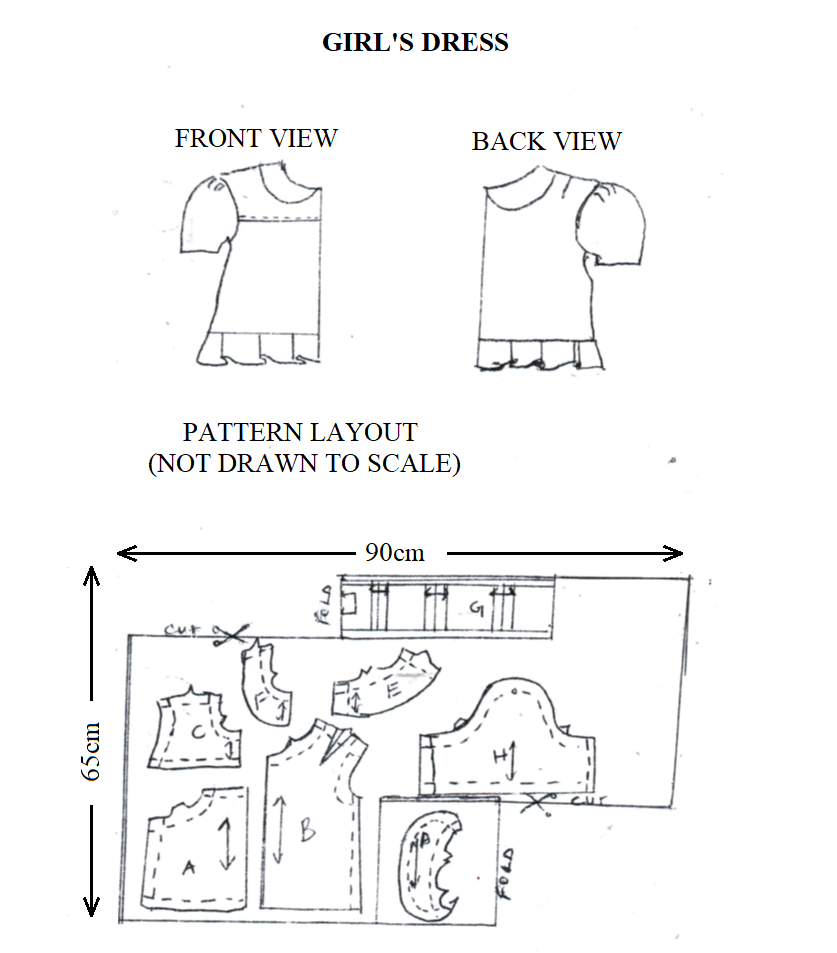 